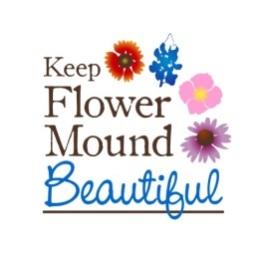 KFMB– Spring Booth ApplicationSaturday, April 29th – 10:00 a.m. to 12:00 p.m.Location: Flower Mound High School – corner of Sagebrush & Old SettlersPlease answer the following questions: 	Is your organization a non-profit 501(c)3? 	If yes, please describe your organization’s mission. Click here to enter text.Does your organization promote an environmentally friendly product or service? NoIf yes, please describe the products or services you will be promoting: Click here to enter text.If no, please describe the environmental education information, activity, or giveaway that your organization will provide at your booth: Click here to enter text.Booth Fee and Requirements:There is no Booth Fee at this eventAdditional Information, Rules, and Regulations: All participants shall adhere to the hours of operation for move-in (9:30 am) and move-out (1:30 pm). Electricity, Tents, Tables, and chairs will NOT be available.  Participants will be notified in the event of a weather-related cancellation.  Keep Flower Mound Beautiful reserves the right to decline an applicant’s application if they deem their products or services are not suitable for the event. All vehicles must be moved to the designated parking area after loading/unloading.Participants are responsible for the cleanup of trash from and around their booth. Booth placement is at the sole discretion of Keep Flower Mound Beautiful. Participant shall conform to all statutes, ordinances, rules, orders, regulations, and directions issued by any authorized authority of the federal, state, or city government, including but not limited to, rules and regulations issued by the ownership of the facilities.Property brought onto the premises by any participant is at their sole risk and shall be removed from the premises during designated move-out times. KFMB shall have the right to remove from the premises any remaining effects left after the designated move-out time at the participants’ cost, if applicable.Participants retain liability and assume all risks of loss and/or damages on-site or in connection with transportation, display, storage, and sale of merchandise at the KFMB Event.Agreement of Liability WaiverI hereby release, waive, discharge, covenant not to sue and agree to hold harmless for any and all purposes KFMB & Flower Mound High School, its officers, employees, successors, assigns, and sponsors from any and all liabilities, claims, demands, personal injury including death, or property damage that may be sustained.Contract AgreementI have read the General Information regarding the 2022 KFMB Spring Event. By providing a signed copy of this contract, I have agreed to the conditions and terms of this contract. I have read the aforementioned Rules and Regulations and agree to all of the terms and conditions as they are written.Signed (typed OK): 				               Date:			Application submission: E-Mail:  Info@kfmb.orgDrop Off at Allegiance Title – Attn:  Angie Cox, 3212 Long Prairie Road (2499), Flower Mound 75028 Applicant’s Name:  Contact Name (First, Last): Address (City, State, Zip): Cell Phone: Email: 